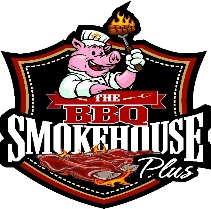 BBQ DELI MENU- SERVING STARTS @ 11 a.m. (M-SAT)218/352/6666MONDAY’S- $11.00 BBQ PULLED PORK SANDWICH W/ SIDESOR  RIBS W/SIDES$10 PULLED PORK WALKING TACO IN A BAG  TUESDAY’S – $12.00 BRISKET SANDWICH W/ SIDES OR$11.00  RIBS W/ SIDESWEDNESDAY’S- *CHEFS CHOICE*  OR$10.00 EA LASAGNA & CHEESE STICKOR  RIBS W/SIDES $11THURSDAY’S –$11.00  BBQ PP SANDWICH W/SIDES  OR RIB MEAL W/SIDES$10.00 PP WALKING TACO IN A BAG (NO SIDES)$11.00 LOADED SPUDS (NO SIDES) (WHEN AVAILABLE/CHEFS CHOICE)FRIDAY’S-  $14  PRIME RIB SANDWICH MEAL W/SIDES$11 RIB MEAL W/SIDESSATURDAY’S-$11  PULLED PORK SANDWICH MEAL OR RIB MEAL W/SIDES$10 PULLED PORK WALKING TACOSIDES (BEANS, SALAD, MAC N’ CHEESE) ONLY $3.75 EAADDITIONAL RIB BONE $3.75 eaPP SANDWICH ONLY $6.50 eaBRISKET SAND OR PRIME RIB SAND OR GRILLED CHIX BRST ONLY $8.00HOTDISH  $6.50 SERVINGLASAGNA/STICK $10.00FAMILY PK= 8 RIBS & 2-1# SIDES   $30.00TAX NOT INCLUDED MENU AND PRICING SUBLECT TO CHANGE8/2021